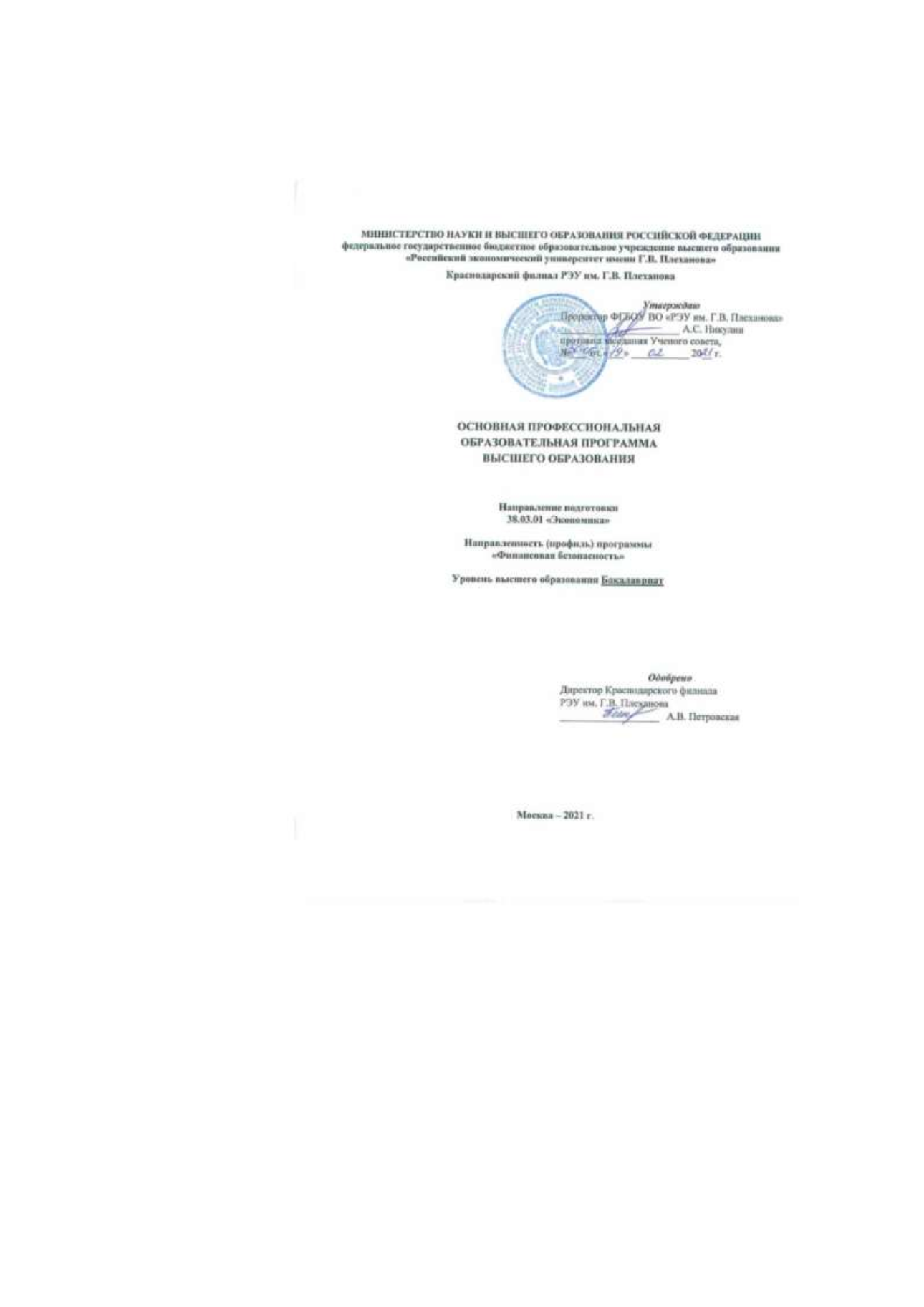 ПРИЛОЖЕНИЕ:	СТРУКТУРА ОСНОВНЫХ ПРОГРАММНЫХ ДОКУМЕНТОВ, ВХОДЯЩИХ В СОСТАВ ОБРАЗОВАТЕЛЬНОЙ ПРОГРАММЫ ВЫСШЕГО ОБРАЗОВАНИЯПриложение 1.	Планируемые результаты освоения образовательной программы                            (компетентностная модель выпускника)Приложение 2.	Учебный план с графиком учебного процессаПриложение 3.	Рабочие программы учебных дисциплин (модулей)Приложение 4.	Рабочие программы практикПриложение 5.	Программа государственной итоговой аттестации Приложение 6.	Оценочные материалыПриложение 7.  Рабочая программа воспитания и календарный план воспитательной работы 1.	ОБЩИЕ ПОЛОЖЕНИЯ1.1.	Понятие основной профессиональной образовательной программы высшего образованияОсновная профессиональная образовательная программа высшего образования, реализуемая по направлению подготовки 38.03.01 Экономика направленности (профилю) программы Финансовая безопасность (далее – ОПОП) представляет собой систему документов, разработанную и утвержденную в ФГБОУ ВО РЭУ им. Г.В. Плеханова с учетом потребностей регионального рынка труда на основе федерального государственного образовательного стандарта высшего образования по направлению подготовки 38.03.01 Экономика, с учетом требований профессиональных стандартов: 08.008 Специалист по финансовому консультированию, 08.018 Специалист по управлению рисками, 08.036 Специалист по работе с инвестиционными проектами.ОПОП регламентирует цели, ожидаемые результаты, содержание, условия и технологии реализации образовательного процесса, оценку качества подготовки выпускника по данному направлению подготовки и включает в себя: учебный план с календарным графиком учебного процесса, рабочие программы дисциплин (модулей), программы практик, программу государственной итоговой аттестации, рабочую программу воспитания, оценочные и методические материалы, и другие материалы, обеспечивающие качество подготовки обучающихся, а также необходимые методические материалы, обеспечивающие реализацию соответствующей образовательной технологии. Основная профессиональная образовательная программа высшего образования или отдельные ее элементы могут реализовываться с использованием электронного обучения и/или дистанционных образовательных технологий.1.2.	Нормативные документы для разработки образовательной программы (бакалавриата/специалитета/магистратуры) по направлению подготовки/ специальностиНормативно-правовую базу разработки ОПОП составляют:Федеральный закон Российской Федерации от 29 декабря 2012 г. № 273-ФЗ «Об образовании в Российской Федерации» (с изменениями и дополнениями);Порядок организации и осуществления образовательной деятельности по образовательным программам высшего образования – программам бакалавриата, программам специалитета, программам магистратуры, утвержденный приказом Минобрнауки России от 06 апреля 2021 года № 245 (далее – Порядок организации образовательной деятельности); Порядок проведения государственной итоговой аттестации по образовательным программам высшего образования – программам бакалавриата, программам специалитета и программам магистратуры, утвержденный приказом Минобрнауки России от 29 июня 2015 г. № 636 (с изменениями и дополнениями);Положение о практической подготовке, утвержденное Приказом Министерства науки и высшего образования Российской Федерации и Министерством просвещения Российской Федерации от 05 августа 2020 г. № 885/390;Приказ Минобрнауки России «Об утверждении перечней специальностей и направлений подготовки ВО» от 12 сентября 2013 года № 1061, зарегистрирован Министерством юстиции РФ 14.10.2013, регистрационный номер 30163;Приказ Минобрнауки России «Об установлении соответствия направлений подготовки высшего образования - бакалавриата, направлений подготовки высшего образования - магистратуры, специальностей высшего образования - специалитета, перечни которых утверждены приказом Министерства образования и науки Российской Федерации от 12 сентября 2013 г. № 1061, направлениям подготовки высшего профессионального образования, подтверждаемого присвоением лицам квалификаций (степеней) «бакалавр» и «магистр» от 18.11.2013 № 1245;Приказ Минобрнауки России «О внесении изменений в приложения №1 и №3 к приказу Минобрнауки от 18.11.2013 № 1245 «Об установлении соответствия направлений подготовки высшего образования – бакалавриата, направлений подготовки высшего образования – магистратуры, специальностей высшего образования – специалитета, перечни которых утверждены приказом Министерства образования и науки Российской Федерации от 12 сентября 2013 г. № 1061, направлениям подготовки высшего профессионального образования, подтверждаемого присвоением лицам квалификаций (степеней) «бакалавр» и «магистр», перечни которых утверждены приказом Минобрнауки России от 17 сентября 2009 г. № 337, направлениям подготовки (специальностей) высшего профессионального образования, подтверждаемого присвоением квалификации (степени) «специалист», перечень которых утвержден постановлением правительства РФ от 30 декабря 2009 г. № 1136»;Федеральный государственный образовательный стандарт высшего образования по направлению подготовки 38.03.01 Экономика, утвержденный приказом Минобрнауки России от 12 августа 2020 г. № 954;Нормативно-методические документы Минобрнауки России;Примерная основная образовательная программа высшего образования (ПООП);Профессиональный стандарт 08.008 Специалист по финансовому консультированию, утвержденный приказом Министерства труда и социальной защиты Российской Федерации от 19 марта 2015 г. N 167н;Профессиональный стандарт 08.018 Специалист по управлению рисками, утвержденный приказом Министерства труда и социальной защиты Российской Федерации от 30 августа 2018 года N 564н;Профессиональный стандарт 08.036 Специалист по работе с инвестиционными проектами, утвержденный приказом Министерства труда и социальной защиты Российской Федерации от 16 апреля 2018 года N 239н;Устав федерального государственного бюджетного образовательного учреждения высшего образования «Российский экономический университет имени Г.В. Плеханова» (далее – Университет);- Положение о Краснодарском филиале федерального государственного бюджетного образовательного учреждения высшего образования «Российский экономический университет имени Г.В. Плеханова», утвержденное ректором ФГБОУ ВО «РЭУ им. Г.В. Плеханова» Лобановым И.В. 30.08.2021, протокол Ученого совета от 30.08.2021 № 1;Положение о порядке организации и осуществления образовательной деятельности по образовательным программам высшего образования - программам бакалавриата, программам специалитета, программам магистратуры в федеральном государственном бюджетном образовательном учреждении высшего образования «Российский экономический университет имени Г.В. Плеханова»;Иные нормативно-методические документы Минобрнауки России, Университета и Филиала.1.3.	Перечень сокращений, используемых в тексте основной профессиональной образовательной программы1.4.	Общая характеристика основной профессиональной образовательной программы высшего образования (бакалавриат)1.4.1.	Миссия, цели и задачи ОПОП по направлению подготовки                                   38.03.01 ЭкономикаМиссия, цели и задачи ОПОП ВО по направлению подготовки 38.03.01 Экономика направленность (профиль) Финансовая безопасностьМиссия ОПОП ВО бакалавриата по направлению подготовки 3 38.03.01 Экономика направленности (профилю) программы Финансовая безопасность заключается в реализации компетентностно-ориентированного подхода к образовательному процессу в соответствии с требованиями ФГОС ВО при подготовке профессиональных кадров, позволяющего обеспечить их конкурентоспособность на рынке труда по данному профилю подготовки.ОПОП ВО бакалавриата по направлению подготовки 38.03.01 Экономика направленности (профилю) программы Финансовая безопасность реализует следующие основные цели:методическое обеспечение реализации ФГОС ВО по направлению подготовки 38.03.01 Экономика направленности (профилю) программы Финансовая безопасность и на этой основе развитие у обучающихся личностных качеств, а также формирование универсальных, общепрофессиональных и профессиональных компетенций в соответствии с требованиями ФГОС ВО по данному направлению подготовки;организация учебного процесса на основе внедрения инновационных педагогических технологий, обеспечивающих подготовку высококвалифицированных выпускников, способных выполнять профессиональные задачи по управлению финансовыми потоками на различных уровнях экономики;воспитание личности, владеющей культурой мышления и способной максимально реализовать свой профессиональный потенциал в современной глобальной экономике.В области воспитания задачами ОПОП ВО по направлению подготовки 38.03.01 Экономика направленности (профилю) программы Финансовая безопасность являются:формирование у обучающихся таких социально-личностных черт и качеств, как целеустремленность, организованность, ответственность, коммуникативность, трудолюбие, толерантность и др.;развитие таких личностных качеств, как патриотизм, гражданская позиция и правовое сознание, уважение к правам и свободам человека, готовность к самоопределению в вопросах подбора работы, формирование и развитие инициативы и творческих способностей, нацеленных на совершенствование современного общества, любовь к родине и семье.В области профессиональной подготовки задачами ОПОП ВО по направлению подготовки 38.03.01 Экономика направленности (профилю) программы Финансовая безопасность являются развитие и совершенствование у обучающихся знаний, умений, навыков и компетенций, необходимых для работы в финансовой сфере, обеспечивающих системное видение экономических и финансовых проблем, способствующих верной оценке возможностей различных институтов рынка, позволяющих принимать эффективные решения в нестандартных ситуациях, а также успешно работать в избранной сфере деятельности, быть социально мобильными и конкурентоспособными на рынке труда. Задачи ОПОП:– определить набор требований к выпускникам по направлению подготовки 38.03.01 Экономика направленности (профилю) программы Финансовая безопасность;– установить последовательность и модульность освоения универсальных, общепрофессиональных и профессиональных компетенций посредством рабочих учебных планов;– сформировать информационное и учебно-методическое обеспечение образовательного процесса по указанной ОПОП;– определить цели, задачи и содержание учебных дисциплин учебного плана, их место в структуре ОПОП по указанным направлению подготовки и профилю в соответствии с требованиями профессиональных стандартов;– сформировать критерии и средства оценки аудиторной и самостоятельной работы студентов, качества ее результатов, на основе индикаторов компетенций, необходимых для выполнения трудовых функций, определенных профессиональными стандартами.1.4.2.	Срок освоения ОПОП Срок освоения по программе бакалавриата (вне зависимости от применяемых технологий): в очной форме обучения, включая каникулы, предоставляемые после прохождения государственной итоговой аттестации, составляет 4 года.в очно-заочной форме обучения, включая каникулы, предоставляемые после прохождения государственной итоговой аттестации, вне зависимости от применяемых технологий, составляет 4 года и 6 месяцев.Срок получения образования по ОПОП при обучении по индивидуальному плану вне зависимости от формы обучения составляет не более срока получения образования, установленного для соответствующей формы обучения, а при обучении по индивидуальному плану лиц с ограниченными возможностями здоровья может быть увеличен по их желанию не более чем на 1 год по сравнению со сроком получения образования для соответствующей формы обучения.1.4.3.	Трудоемкость ОПОП Объем образовательной программы по направлению подготовки 38.03.01 Экономика направленности (профилю) программы Финансовая безопасность составляет 240 зачетных единиц вне зависимости от формы обучения, применяемых образовательных технологий.1.4.4 Язык обучения ОПОП Обучение по ОПОП по направлению подготовки 38.03.01 Экономика осуществляется на русском языке, допускается включение в образовательную программу дисциплин на иностранном языке.1.5.	Требования к абитуриентуК освоению программы бакалавриата допускаются лица, имеющие среднее общее образование или среднее профессиональное образование.Прием абитуриентов осуществляется в соответствии с нормативными документами о приеме в федеральное государственное бюджетное образовательное учреждение высшего образования «Российский экономический университет имени Г.В. Плеханова».2.	ХАРАКТЕРИСТИКА ПРОФЕССИОНАЛЬНОЙ ДЕЯТЕЛЬНОСТИ          ВЫПУСКНИКА ПО НАПРАВЛЕНИЮ ПОДГОТОВКИ                                  38.03.01 ЭКОНОМИКА2.1.	Область профессиональной деятельности и сферы профессиональной            деятельности выпускника.Подготовка бакалавров по направлению подготовки 38.03.01 Экономика направленности (профилю) программы Финансовая безопасность ведётся в области профессиональной деятельности 08 «Финансы и экономика» с учётом профессиональных стандартов:- 08.008 Специалист по финансовому консультированию;- 08.018 Специалист по управлению рисками;- 08.036 Специалист по работе с инвестиционными проектами.Специфика профессиональной деятельности бакалавра, освоившего программу по направлению подготовки 38.03.01 Экономика направленности (профилю) программы Финансовая безопасность, определяется перечнем приобретаемых трудовых функций, позволяющих выпускнику работать в следующих сферах: анализа и прогнозирования социально-экономических процессов и явлений на микроуровне и макроуровне,  в экспертно-аналитических службах (центрах экономического анализа, правительственном секторе, общественных организациях); кредитования; страхования, включая пенсионное и социальное; операций на финансовых рынках, включая управление финансовыми рисками, оценку эффективности инвестиционных проектов, внутреннего и внешнего финансового контроля и аудита, финансового консультирования; консалтинга.Выпускник по направлению подготовки 38.03.01 Экономика направленности (профилю) программы Финансовая безопасность может осуществлять профессиональную деятельность в следующих организациях и учреждениях:экономические, финансовые, производственно-экономические и аналитические службы организаций различных отраслей, сфер и форм собственности,финансовые, кредитные и страховые учреждения,органы государственной власти специальной компетенции (министерства и ведомства федерального и территориального уровня);аудиторские и консалтинговые фирмы, аналитические агентства;Международные организации, осуществляющие выработку, распространение и реализацию политики в области финансовой безопасности мировой, региональной и национальной экономик;академические и ведомственные научно-исследовательские организации,учреждения системы высшего и среднего профессионального образования, среднего общего образования, системы дополнительного образования.Объектами профессиональной деятельности выпускников, освоивших программу бакалавриата, являются поведение хозяйствующих агентов, их затраты и результаты, функционирующие рынки, финансовые и информационные потоки, производственные процессы.Выпускники могут осуществлять профессиональную деятельность в других областях профессиональной деятельности и (или) сферах профессиональной деятельности при условии соответствия уровня их образования и полученных компетенций требованиям к квалификации работника.Сферы профессиональной деятельности, в которых выпускники, освоившие программу бакалавриата по направлению подготовки 38.03.01 Экономика направленности (профилю) программы Финансовая безопасность, могут осуществлять профессиональную деятельность:проведение оценки эффективности реализуемой в стране финансовой политики государства, в т.ч. денежно-кредитной, оценка результатов исполнения бюджетов бюджетной системы РФ;проведение финансового анализа деятельности предприятий и организаций, выявление возможности улучшения основных финансовых показателей;осуществление расчетно-экономической деятельности для проведения финансовых расследований;анализ и обработка информации в области финансовых расследований;выявление необычной или подозрительной деятельности, направленной на осуществление незаконных финансовых операций;использование информационно-аналитических средств и методов в поиске сомнительных операций и сделок в различных отраслях и сферах экономики;Выявлять тенденции теневой финансовой деятельности;Понимать типологию финансово-экономических преступлений, их предикативную основу и зоны уязвимости финансовых продуктов и услуг;Применять в практике международные стандарты, анализировать лучшие практики в области ПОД/ФТ.2.2.	Типы задач профессиональной деятельности выпускникаВ рамках освоения программы бакалавриата выпускники готовятся к решению задач профессиональной деятельности следующих типов:аналитический;организационно-управленческий;финансовый.2.3.	Перечень профессиональных стандартов, соотнесенных с типами задач профессиональной деятельности выпускников 3.	ПЛАНИРУЕМЫЕ РЕЗУЛЬТАТЫ ОСВОЕНИЯ ОБРАЗОВАТЕЛЬНОЙ ПРОГРАММЫ (КОМПЕТЕНТНОСТНАЯ МОДЕЛЬ ВЫПУСКНИКА) Результаты освоения ОПОП определяются приобретаемыми выпускником компетенциями, т.е. его способностью применять знания, умения и личные качества в соответствии с типами задач профессиональной деятельности. В результате освоения данной образовательной программы выпускник должен обладать универсальными, общепрофессиональными, профессиональными компетенциями.Полный состав обязательных (универсальных, общепрофессиональных, профессиональных) компетенций обучающегося с краткой характеристикой каждой из них, как совокупный ожидаемый результат образования по завершении освоения данной ОПОП представлен в Приложении 1 «Планируемые результаты освоения образовательной программы (компетентностная модель выпускника)». Совокупность компетенций, установленных образовательной программой бакалавриата, обеспечивает выпускнику способность осуществлять профессиональную деятельность в области финансового консультирования, инвестирования и управления рисками.4.	ДОКУМЕНТЫ, РЕГЛАМЕНТИРУЮЩИЕ СОДЕРЖАНИЕ И                        ОРГАНИЗАЦИЮ ОБРАЗОВАТЕЛЬНОГО ПРОЦЕССА ПРИ                              РЕАЛИЗАЦИИ ДАННОЙ ОПОПВ соответствии с Федеральным законом Российской Федерации «Об образовании в Российской Федерации» № 273-Ф3 от 29 декабря 2012 года, Порядком организации и осуществления образовательной деятельности по образовательным программам высшего образования - программам бакалавриата, программам специалитета, программам магистратуры, утвержденным приказом Министерства образования и науки Российской Федерации № 301 от 05.04.2017 и ФГОС ВО по данному направлению подготовки содержание и организация образовательного процесса при реализации ОПОП регламентируется: учебным планом, рабочими программами дисциплин (модулей), рабочими программами практик, программой ГИА, рабочей программой воспитания, оценочными и методическими материалами, другими материалами, обеспечивающими качество подготовки и воспитания обучающихся, а также методическими материалами, обеспечивающими реализацию соответствующих образовательных технологий. Совокупность документов, регламентирующих содержание и организацию образовательного процесса при реализации, компетентностно-ориентированной ОПОП, а именно:планируемые результаты освоения образовательной программы (компетентностная модель выпускника) (Приложение 1);учебный план, с графиком учебного процесса (Приложение 2);рабочие программы учебных дисциплин (модулей) (Приложение 3);рабочие программы практик (Приложение 4);программа государственной итоговой аттестации (Приложение 5);оценочные материалы (Приложение 6);рабочая программа воспитания и календарный план воспитательной работы (Приложение 7).5.	УСЛОВИЯ ОСУЩЕСТВЛЕНИЯ ОБРАЗОВАТЕЛЬНОЙ ДЕЯТЕЛЬНОСТИ ПО ОБРАЗОВАТЕЛЬНОЙ ПРОГРАММЕ БАКАЛАВРИАТА ПО НАПРАВЛЕНИЮ ПОДГОТОВКИ 38.03.01 ЭКОНОМИКА НАПРАВЛЕННОСТИ (ПРОФИЛЮ) ПРОГРАММЫ ФИНАНСОВАЯ БЕЗОПАСНОСТЬ5.1.	Учебно-методическое и информационное обеспечение образовательного процесса при реализации ОПОПУчебно-методическое и информационное обеспечение ОПОП по направлению подготовки 38.03.01 Экономика направленности (профилю) программы Финансовая безопасность разрабатывается и осуществляется на основе следующих нормативных документов: Положение о текущем и рубежном контроле успеваемости и промежуточной аттестации студентов в ФГБОУ ВО «РЭУ им. Г.В. Плеханова»;Положение о рейтинговой системе оценки успеваемости и качества знаний студентов в ФГБОУ ВО «РЭУ им. Г. В. Плеханова»;Положение о порядке проведения государственной итоговой аттестации по образовательным программам высшего образования - программам бакалавриата, программам специалитета и программам магистратуры в ФГБОУ ВО «РЭУ им. Г. В. Плеханова»;Положение об организации самостоятельной работы студентов в ФГБОУ ВО «РЭУ им. Г.В. Плеханова»;Положение об электронной информационно-образовательной среде в ФГБОУ ВО «РЭУ им. Г.В. Плеханова»;Положение о практической подготовке обучающихся, осваивающих основные профессиональные образовательные программы высшего образования — программы бакалавриата, программы специалитета, программы магистратуры, программы подготовки научно-педагогических кадров в аспирантуре и осваивающих основные профессиональные образовательные программы среднего профессионального образования федерального государственного бюджетного образовательного учреждения высшего образования «Российский экономический университет имени Г.В. Плеханова» Положение о модульной системе организации учебного процесса в ФГБОУ ВО «РЭУ им. Г.В. Плеханова»;Положение о курсовых работах (проектах) в ФГБОУ ВО «РЭУ им. Г.В. Плеханова»;Положение об оценочных материалах в ФГБОУ ВО «РЭУ им. Г.В. Плеханова»;Методические указания по написанию выпускной квалификационной работы (ВКР) в ФГБОУ ВО «РЭУ им. Г.В. Плеханова»;Методические рекомендации по организации и выполнению внеаудиторной самостоятельной работы;Методические рекомендации по составлению и оформлению междисциплинарного проекта.Методические указания по подготовке и оформлению рефератов.Учебно-методическое и информационное обеспечение ОПОП по направлению подготовки 38.03.01 Экономика направленности (профилю) программы Финансовая безопасность:рабочие программы учебных дисциплин (приложение 3);рабочие программы прохождения практик (приложение 4);программа государственной итоговой аттестации (приложение 5); учебники и/ или учебные пособия по каждой учебной дисциплине (перечисляются в рабочих программах соответствующих дисциплин);основную и дополнительную учебно-методическую и научную литературу по каждой учебной дисциплине, в том числе лабораторные практикумы, методические указания по выполнению самостоятельной работы, специализированные периодические издания (основная и дополнительная учебно-методическая и научная литература, а также специализированные периодические издания перечисляются в рабочих программах соответствующих дисциплин.);нормативные документы (указываются в рабочих программах соответствующих дисциплин);ресурсы (электронно-образовательные, информационно-телекоммуникационной сети «Интернет»), и другие электронные информационные источники (указываются в рабочих программах соответствующих дисциплин);информационные технологии, используемые при осуществлении образовательного процесса по дисциплине (модулю), включая перечень программного обеспечения и информационных справочных систем, контролирующие и прочие компьютерные программы, используемые при изучении дисциплин (указываются в рабочих программах соответствующих дисциплин);оценочные материалы для проведения текущего контроля успеваемости, промежуточной и итоговой аттестации разрабатываются в соответствии с локальными нормативными актами Университета (приложение 6);требования к содержанию, объему и структуре выпускной квалификационной работы бакалавра (указываются в программе ГИА, приложение 5);рабочая программа воспитания и календарный план воспитательной работы (Приложение 7).Уровень обеспеченности основной профессиональной образовательной программы бакалавриата по направлению подготовки 38.03.01 Экономика направленности (профилю) программы Финансовая безопасность учебно-методической документацией и информационными материалами соответствует требованиям ФГОС ВО по направлению 38.03.01 Экономика.ОПОП бакалавриата по направлению подготовки 38.03.01 Экономика направленности (профилю) программы Финансовая безопасность обеспечена учебно-методической документацией и материалами по всем учебным дисциплинам. РПД размещены в Электронной информационно-образовательной среде Краснодарского филиала РЭУ им. Г.В. Плеханова.Реализация ОПОП бакалавриата по направлению подготовки 38.03.01 Экономика направленности (профилю) программы Финансовая безопасность обеспечивается в течение всего периода обучения индивидуальным неограниченным доступом к электронно-библиотечным системам и к электронной информационно-образовательной среде как на территории филиала, так и вне ее.Электронная информационно-образовательная среда филиала (далее ЭОИС) обеспечивает:- доступ к учебным планам, рабочим программам дисциплин (модулей), программам практик, электронным учебным изданиям и электронным образовательным ресурсам, указанным в РПД, рабочих программах практик;- формирование электронного портфолио обучающегося, в том числе сохранение его работ и оценок за эти работы;- фиксацию хода образовательного процесса и результатов промежуточной аттестации, а также результатов освоения программ бакалавриата;- проведение учебных занятий, процедур оценки результатов обучения, с использованием электронного обучения, дистанционных образовательных технологий;- взаимодействие между участниками образовательного процесса.Функционирование электронной информационно-образовательной среды обеспечивается соответствующими средствами информационно-коммуникационных технологий и квалификацией работников, ее использующих и поддерживающих. Функционирование электронной информационно-образовательной среды соответствует законодательству Российской Федерации. Особенности функционирования и структуры ЭОИС регулируются Положением об электронной информационно-образовательной среде филиала.Функционирование электронной̆ информационно-образовательной̆ среды обеспечивается соответствующими средствами информационно-коммуникационных технологий и квалификацией̆ работников, ее использующих и поддерживающих. Функционирование электронной̆ информационно-образовательной̆ среды соответствует законодательству Российской̆ Федерации (Федеральный̆ закон от 27 июля 2006 г. № 149-ФЗ «Об информации, информационных технологиях и о защите информации» (Собрание законодательства Российской̆ Федерации, 2006, № 31, ст. 3448; 2010, № 31, ст. 4196; 2011, № 15, ст. 2038; № 30, ст. 4600; 2012, № 31, ст. 4328; 2013, № 14, ст. 1658; № 23, ст. 2870; № 27, ст. 3479; № 52, ст. 6961, ст. 6963; 2014, № 19, ст. 2302; № 30, ст. 4223, ст. 4243; № 48, ст. 6645; 2015, № 1, ст. 84; № 27, ст. 3979; № 29, ст. 4389, ст. 4390; 2016, № 28, ст. 4558), Федеральный̆ закон от 27 июля 2006 г. № 152-ФЗ «О персональных данных» (Собрание законодательства Российской̆ Федерации, 2006, № 31, ст. 3451; 2009, № 48, ст. 5716; № 52, ст. 6439; 2010, N 27, ст. 3407; № 31, ст. 4173, ст. 4196; № 49, ст. 6409; 2011, № 23, ст. 3263; № 31, ст. 4701; 2013, № 14, ст. 1651; № 30, ст. 4038; № 51, ст. 6683; 2014, № 23, ст. 2927; № 30, ст. 4217, ст. 4243). Характеристика условий библиотечно-информационного обслуживания в ФилиалеУчебный процесс и научные исследования в Филиале библиотечно- информационными ресурсами обеспечивает библиотека Краснодарского филиала РЭУ им. Г.В. Плеханова. Структура библиотеки представлена отделом библиотеки и читальным залом, оборудованным компьютерами с организацией открытого доступа к библиотечным фондам.Разработаны и утверждены приказом директора Правила библиотечно– информационного обслуживания в Краснодарском филиале РЭУ им. Г.В. Плеханова, которые регламентируют общий порядок организации обслуживания пользователей, перечень основных и дополнительных услуг и условия их предоставления, права и обязанности библиотеки и ее пользователей, а также перечень и размеры компенсации ущерба, нанесенного пользователями библиотеке.Фонд библиотеки создается на основе централизованного комплектования и организуется по назначению и видам документов. Комплектование определяется реализуемыми в Филиале образовательными программами, учебными планами, тематикой научных исследований Филиала и другими информационными потребностями читателей. В соответствии с требованиями ФГОС ВО библиотечный фонд укомплектован печатными и электронными изданиями основной учебной и научной литературы по дисциплинам образовательных программ, реализуемых в Филиале. Каждый обучающийся в течение всего периода обучения обеспечен индивидуальным неограниченным доступом к электронно-библиотечным системам и электронной информационно-образовательной среде организации из любой точки, в которой имеется доступ к информационно-телекоммуникационной сети «Интернет» как на территории Университета, так и вне ее.Фонд дополнительной литературы помимо учебной включает официальные, справочно-библиографические и специализированные периодические издания. Для обучающихся обеспечены возможности доступа к современным профессиональным базам данных, информационным справочным и поисковым системам, электронным каталогам и библиотекам. Приоритетным направлением в работе Краснодарского филиала РЭУ им. Г.В. Плеханова является совершенствование работы библиотеки на основе внедрения современных технологий и компьютеризации библиотечно-информационных услуг, отвечающих требованиям пользователей. Внедрена в действие система библиотечных каталогов и картотек на традиционных и электронных носителях с целью библиографического раскрытия фонда.В филиале действует беспроводная сеть Wi-Fi, которая обеспечивает свободный доступ обучающихся в сеть Интернет. В читальном зале установлены персональные компьютеры для организации доступа к библиотечным ресурсам.Все участники образовательного процесса имеют свободный доступ к электронным ресурсам, указанным в таблице 1. Таблица 1 - Сведения о доступе к электронным ресурсам обучающихся и преподавателей Краснодарского филиала РЭУ имени Г.В. ПлехановаСистема электронных ресурсов библиотеки, обеспечивая широкий доступ к российским и зарубежным информационным ресурсам, способствует улучшению качества образования и развитию научно-исследовательской деятельности университета.Для всех категорий пользователей Филиала сайт является основной точкой доступа к Электронно-библиотечным системам.5.2.	Кадровое обеспечение реализации ОПОПНе менее 70 % численности педагогических работников, участвующих в реализации программы бакалавриата, и лиц, привлекаемых к реализации программы на иных условиях (исходя из количества замещаемых ставок, приведенного к целочисленным значениям), ведут научную, учебно-методическую и (или) практическую работу, соответствующую профилю преподаваемой дисциплины (модуля) – согласно ФГОС ВО не менее 70 %.	Не менее 5 %  численности педагогических работников, участвующих в реализации программы бакалавриата и лиц, привлекаемых Организацией к реализации программы бакалавриата на иных условиях (исходя из количества замещаемых ставок, приведенного к целочисленным значениям), являются руководителями и (или) работниками иных организаций, осуществляющими трудовую деятельность в профессиональной сфере, соответствующей профессиональной деятельности, к которой готовятся выпускники (имеют стаж работы в данной профессиональной сфере не менее З лет) – согласно ФГОС ВО не менее 5 %.	Не менее 60 %  численности педагогических работников Организации и лиц, привлекаемых к образовательной деятельности Организации на иных условиях (исходя из количества замещаемых ставок, приведенного к целочисленным значениям), имеют ученую степень (в том числе ученую степень, полученную в иностранном государстве и признаваемую в Российской Федерации) и (или) ученое звание (в том числе ученое звание, полученное в иностранном государстве и признаваемое в Российской Федерации)  – согласно ФГОС ВО не менее 60 %.5.3.	Основные материально-технические условия для реализации                      образовательного процесса в вузе в соответствии с ОПОПИмеющаяся материально-техническая база, обеспечивает проведение всех видов дисциплинарной и междисциплинарной подготовки, лабораторной, практической и научно-исследовательской работы обучающихся, предусмотренных учебным планом, и соответствует действующим санитарно-техническим и противопожарным правилам и нормам.Специальные помещения представляют собой учебные аудитории для проведения занятий лекционного типа, занятий семинарского типа, курсового проектирования (выполнения курсовых работ), групповых и индивидуальных консультаций, текущего контроля и промежуточной аттестации, а также помещения для самостоятельной работы и помещения для хранения и профилактического обслуживания учебного оборудования. Специальные помещения укомплектованы специализированной мебелью и техническими средствами обучения, служащими для представления учебной информации большой аудитории.Для проведения занятий лекционного типа имеются наборы демонстрационного оборудования и учебно-наглядных пособий, обеспечивающие тематические иллюстрации.Перечень материально-технического обеспечения, необходимого для реализации программы бакалавриата, включает в себя лаборатории, оснащенные лабораторным оборудованием, в зависимости от степени его сложности. Помещения для самостоятельной работы обучающихся оснащены компьютерной техникой с возможностью подключения к сети «Интернет» и обеспечением доступа в электронную информационно-образовательную среду организации. Краснодарский филиал РЭУ им. Г.В. Плеханова необходимым комплектом лицензионного и свободно распространяемого программного обеспечения, в том числе отечественного производства (состав которого определен в рабочих программах дисциплин).В учебном процессе используются современные программные средства, благодаря чему обучающиеся получают необходимые практические навыки работы с компьютером.Обучающимся обеспечен доступ (удаленный доступ) к современным профессиональным базам данных и информационным справочным системам, состав которых определяется в рабочих программах дисциплин (модулей).5.4.	Требования к финансовым условиям реализации образовательной                    программыФинансовое обеспечение реализации программы бакалавриата должно осуществляться в объеме не ниже значений базовых нормативов затрат на оказание государственных услуг по реализации образовательных программ высшего образования – программ бакалавриата и значений корректирующих коэффициентов к базовым нормативам затрат, определяемых Министерством науки и высшего образования Российской Федерации.6.	ПРОГРАММА ВОСПИТАНИЯВ соответствии с Федеральным законом от 31.07.2020г. № 304-ФЗ «О внесении изменений в Федеральный закон «Об образовании в Российской Федерации по вопросам воспитания обучающихся», воспитание - деятельность, направленная на развитие личности, создание условий для самоопределения и социализации обучающихся на основе социокультурных, духовно-нравственных ценностей и принятых в российском обществе правил и норм поведения в интересах человека, семьи, общества и государства, формирование у обучающихся чувства патриотизма, гражданственности, уважения к памяти защитников Отечества и подвигам Героев Отечества, закону и правопорядку, человеку труда и старшему поколению, взаимного уважения, бережного отношения к культурному наследию и традициям многонационального народа Российской Федерации, природе и окружающей среде. В Краснодарском филиале РЭУ им. Г.В. Плеханова воспитательная работа является важной и неотъемлемой частью многоуровневого непрерывного образовательного процесса, направленная на создание благоприятных условий для личностного и профессионального становления выпускников вуза, формирование необходимых универсальных, общепрофессиональных и профессиональных компетенций, таких базовых социально-личностных качеств, как духовность, нравственность, патриотизм, гражданственность, трудолюбие, ответственность, инициативность, способность к творческому самовыражению и активной жизненной позиции, приверженность к здоровому образу жизни и культурным ценностям.Основные цели, задачи и направления воспитательной работы, последовательность их реализации, включая участие обучающихся в мероприятиях, отражены в рабочей программе воспитания и календарном плане воспитательной работы.Рабочая программа воспитания и календарный план воспитательной работы является компонентом основной профессиональной образовательной программы по направлению подготовки 38.03.01 Экономика направленность (профиль) программы Финансовая безопасность и представлена в Приложении 7.С целью совершенствования системы воспитания обучающихся, организации и координации внеучебной и воспитательной деятельности создан отдел по внеучебной работе и дополнительному образованию, в состав которого входят Студенческий совет, Волонтерский отряд «МИР».7.	НОРМАТИВНО-МЕТОДИЧЕСКОЕ ОБЕСПЕЧЕНИЕ СИСТЕМЫ ОЦЕНКИ КАЧЕСТВА ОСВОЕНИЯ ОБУЧАЮЩИМИСЯ ОПОПВ соответствии с Федеральным законом Российской Федерации «Об образовании в Российской Федерации» № 273-Ф3 от 29 декабря 2012 года, ФГОС ВО и Порядком организации и осуществления образовательной деятельности по программам высшего образования – программам бакалавриата, программам специалитета, программам магистратуры, утвержденным приказом Министерства образования и науки Российской Федерации № 301 от 05.04.2017 оценка качества освоения обучающимися основных образовательных программ включает текущий контроль успеваемости, промежуточную и государственную итоговую аттестацию обучающихся.Нормативно-методическое обеспечение текущего контроля успеваемости и промежуточной аттестации обучающихся по ОПОП осуществляется в соответствии с Порядком организации и осуществления образовательной деятельности по программам высшего образования – программам бакалавриата, программам специалитета, программам магистратуры, утвержденным приказом Министерства образования и науки Российской Федерации № 301 от 05.04.2017 года.7.1. Оценочные материалы для проведения текущего контроля успеваемости                           и промежуточной аттестацииВ соответствии с требованиями ФГОС ВО и Порядка организации и осуществления образовательной деятельности по программам высшего образования – программам бакалавриата, программам специалитета, программам магистратуры, утвержденным приказом Министерства образования и науки Российской Федерации № 301 от 05.04.2017 для аттестации обучающихся на соответствие их персональных достижений поэтапным требованиям соответствующей ОПОП Краснодарский филиал РЭУ им. Г.В. Плеханова создает оценочные материалы для проведения текущего контроля успеваемости, промежуточной и государственной итоговой аттестации. Оценочные материалы формируются в соответствии с Положением об оценочных материалах в федеральном государственном бюджетном образовательном учреждении высшего образования «Российский экономический университет имени Г.В. Плеханова». Оценочные материалы является сводным документом, в котором представлены единообразно разноуровневые, компетентностно-ориентированные оценочные материалы по дисциплинам, практикам, ГИА, позволяющим показать взаимосвязь планируемых (требуемых) результатов образования, формируемых компетенций и результатов обучения на этапах реализации ОПОП.Примеры оценочных материалов для проведения текущего контроля успеваемости и промежуточной аттестации обучающихся входят в программы дисциплин, практик, государственной итоговой аттестации.Оценочные материалы включают в себя:перечень компетенций с указанием результатов обучения и этапов их формирования;методические материалы, характеризующие этапы формирования компетенций;методические материалы, характеризующие этапы формирования компетенций во время проведения промежуточной аттестации;показатели и критерии оценивания планируемых результатов освоения компетенций и результатов обучения, шкала оценивания.Оценочные материалы включают: типовые задания для практических и лабораторных занятий, контрольных работ, зачетов и экзаменов; тесты и компьютерные тестирующие программы; примерную тематику курсовых работ (проектов), рефератов и т.п., а также иные формы контроля, позволяющие оценить степень сформированности компетенций обучающихся.7.2.	Практическая подготовкаПрактическая подготовка - форма организации образовательной деятельности при освоении образовательной программы в условиях выполнения обучающимися определенных видов работ, связанных с будущей профессиональной деятельностью и направленных на формирование, закрепление, развитие практических навыков и компетенций по профилю соответствующей образовательной программыПрактическая подготовка организуется путем проведения практических занятий, практикумов, лабораторных работ и иных аналогичных видов учебной деятельности, предусматривающих участие обучающихся в выполнении отдельных элементов работ, связанных с будущей профессиональной деятельностью.Практическая подготовка организуется путем проведения практик, предусматривающих участие обучающихся в выполнении отдельных элементов работ, связанных с будущей профессиональной деятельностью.	В обязательной части устанавливаются следующие типы практик:типы учебной практики:- ознакомительная практика.типы производственной практики: - технологическая (проектно-технологическая) практика;В части, формируемой участниками образовательных отношений, устанавливаются следующие типы практик:типы производственной практики: - преддипломная практика.7.3.	Государственная итоговая аттестация Государственная итоговая аттестация выпускника высшего учебного заведения является обязательной и осуществляется после освоения основной профессиональной образовательной программы в полном объеме в соответствии с требованиями ФГОС ВО по направлению подготовки, Положением о порядке проведения государственной итоговой аттестации по образовательным программам высшего образования - программам бакалавриата, программам специалитета и программам магистратуры в федеральном государственном бюджетном образовательном учреждении высшего образования «Российский экономический университет имени Г.В. Плеханова», Положением о порядке проведения государственной итоговой аттестации по образовательным программам высшего образования - программам бакалавриата, программам специалитета и программам магистратуры в Краснодарском филиале РЭУ им. Г.В. Плеханова, Методических указаний по написанию выпускной квалификационной работы (ВКР) в федеральном государственном бюджетном образовательном учреждении высшего образования «Российский экономический университет имени Г.В. Плеханова», Методических указаний по структуре и оформлению выпускных квалификационных работ для студентов всех направлений подготовки, направленностей (профилей) программ бакалавриата и магистратуры (Краснодарский филиал), Методических указаний по выполнению выпускной квалификационной работы для обучающихся по направлению подготовки 38.03.01 Экономика направленности (профилю) программы Финансовая безопасность.Целью государственной итоговой аттестации выпускников является установление уровня подготовленности выпускника к выполнению профессиональных задач и соответствия его подготовки требованиям федерального государственного образовательного стандарта высшего образования, с учетом профессионального стандарта.Государственная итоговая аттестация включает выполнение и защиту выпускной квалификационной работы. 7.4	Механизмы оценки качества образовательной деятельности                                          и подготовки обучающихся по программеПоложение о рейтинговой системе оценки успеваемости и качества знаний студентов в ФГБОУ ВО «РЭУ им. Г. В. Плеханова»;Положение о мониторинге студентами организации образовательного процесса в федеральном государственном бюджетном образовательном учреждении высшего образования «Российский экономический университет имени Г.В. Плеханова»;Положение о внутренней независимой оценке качества образования в федеральном государственном бюджетном образовательном учреждении высшего образования «Российский экономический университет имени Г.В. Плеханова».Положение о внутренней независимой оценке качества образования в Краснодарском филиале федерального государственного бюджетного образовательного учреждения высшего образования «Российский экономический университет имени Г.В. Плеханова»;Внешняя оценка качества образовательной деятельности и подготовки обучающихся по программе бакалавриата (профессионально-общественная, международная аккредитации).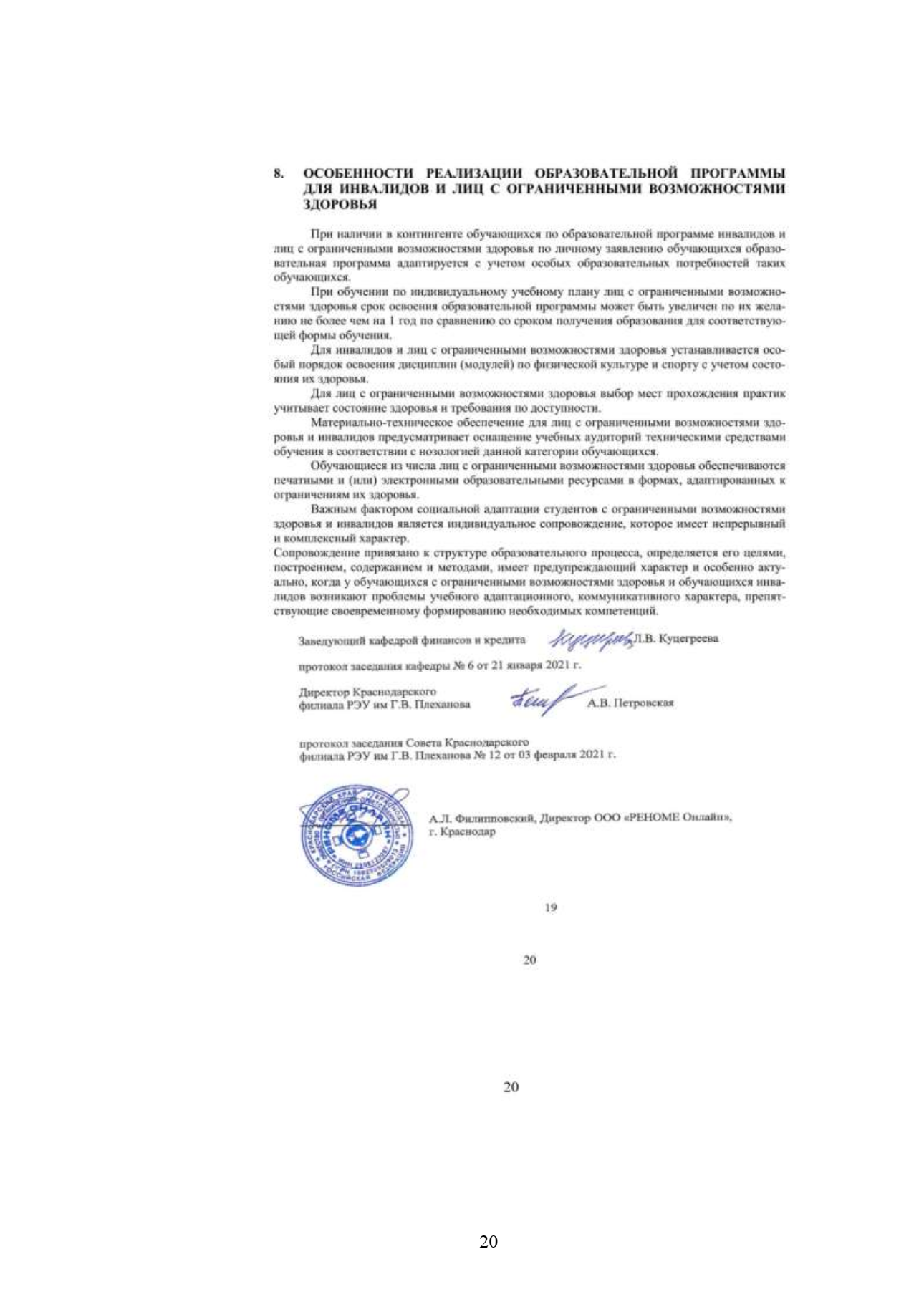 ЛИСТ РЕГИСТРАЦИИ ИЗМЕНЕНИЙ (АКТУАЛИЗАЦИИ)основная профессиональная образовательная программа
высшего образования по направлению подготовки 38.03.01 Экономика направленности (профилю) программы Финансовая безопасностьЕКС–Единый квалификационный справочникз.е.–зачетная единицаОПК–общепрофессиональные компетенцииОПОП–основная профессиональная образовательная программа высшего образованияОТФ–обобщенная трудовая функцияПД–профессиональная деятельностьПК–профессиональные компетенцииПООП–примерная основная образовательная программаПС–профессиональный стандартУГСН–укрупненная группа направлений и специальностейУК–универсальные компетенцииФЗ–Федеральный законФГОС ВО–федеральный государственный образовательный стандарт высшего образованияОбласть профессиональной деятельности(по Реестру Минтруда) и наименование профессионального (-ых) стандарта (-ов)Типы задач профессиональной деятельностиЗадачи профессиональнойдеятельности08. Финансы и экономика Профессиональный стандарт 08.008 Специалист по финансовому консультированию, утвержденный приказом Министерства труда и социальной защиты Российской Федерации от 19 марта 2015 г. N 167н;Профессиональный стандарт 08.018 Специалист по управлению рисками, утвержденный приказом Министерства труда и социальной защиты Российской Федерации от 30 августа 2018 года N 564н;Профессиональный стандарт 08.036 Специалист по работе с инвестиционными проектами, утвержденный приказом Министерства труда и социальной защиты Российской Федерации от 16 апреля 2018 года N 239н;аналитический поиск информации по полученному заданию, сбор и анализ данных, необходимых для проведения конкретных экономических расчетов;обработка массивов экономических данных в соответствии с поставленной задачей, анализ, оценка, интерпретация полученных результатов и обоснование выводов;анализ и интерпретация показателей, характеризующих социально-экономические процессы и явления на микро- и макроуровне как в России, так и за рубежом;подготовка информационных обзоров, аналитических отчетов.08. Финансы и экономика Профессиональный стандарт 08.008 Специалист по финансовому консультированию, утвержденный приказом Министерства труда и социальной защиты Российской Федерации от 19 марта 2015 г. N 167н;Профессиональный стандарт 08.018 Специалист по управлению рисками, утвержденный приказом Министерства труда и социальной защиты Российской Федерации от 30 августа 2018 года N 564н;Профессиональный стандарт 08.036 Специалист по работе с инвестиционными проектами, утвержденный приказом Министерства труда и социальной защиты Российской Федерации от 16 апреля 2018 года N 239н;организационно-управленческий- участие в разработке вариантов управленческих решений, обосновании их выбора наоснове критериев социально-экономической эффективности с учетом рисков и возможныхсоциально-экономических последствий принимаемых решений;- организация выполнения порученного этапа работы;- оперативное управление малыми коллективами и группами, сформированными дляреализации конкретного экономического проекта;- участие в подготовке и принятии решений по вопросам организации управления исовершенствования деятельности экономических служб и подразделений предприятийразличных форм собственности, организаций, ведомств с учетом правовых,административных и других ограничений.08. Финансы и экономика Профессиональный стандарт 08.008 Специалист по финансовому консультированию, утвержденный приказом Министерства труда и социальной защиты Российской Федерации от 19 марта 2015 г. N 167н;Профессиональный стандарт 08.018 Специалист по управлению рисками, утвержденный приказом Министерства труда и социальной защиты Российской Федерации от 30 августа 2018 года N 564н;Профессиональный стандарт 08.036 Специалист по работе с инвестиционными проектами, утвержденный приказом Министерства труда и социальной защиты Российской Федерации от 16 апреля 2018 года N 239н;финансовый- участие в осуществлении финансово-экономического планирования в секторегосударственного и муниципального управления и организации исполнения бюджетовбюджетной системы Российской Федерации;- ведение расчетов с бюджетами бюджетной системы Российской Федерации;- составление финансовых расчетов и осуществление финансовых операций;- осуществление профессионального применения законодательства и иных нормативныхправовых актов Российской Федерации, регулирующих финансовую деятельность;- участие в организации и осуществлении финансового контроля в секторегосударственного и муниципального управления.№п/п№Наименование электронного ресурсаПринадлеж-ность ресурсаСсылка на ресурсНаименование организации-владельцаЭБС «Znanium.com»Стороннийhttp://znanium.comООО «ЗНАНИУМ»Научная электронная библиотека elibrary.ruСтороннийhttp://elibrary.ruООО «Научная электронная библиотека»ЭБС «Университетская библиотека online»Стороннийwww.biblioclub.ruООО «НексМедиа»ЭБС «Grebennikon»Стороннийhttp://grebennikon.ruООО «ИД «Гребенников»5.ЭБС BOOK.ruСтороннийhttp://www.book.ruООО «КноРус медиа»6.ЭБС «IPRSmart»Стороннийhttps://www.iprbookshop.ru/ООО «Компания «Ай Пи Ар Медиа»»7.ЭБС «Айбукс»Стороннийhttps://ibooks.ru/ ООО «Айбукс»8.Сайт «Компьютерная поддержка учебно-методической деятельности  филиала»Собственныйhttps://eios.reakf.ru/ Краснодарский филиал «РЭУ им. Г.В. Плеханова»9.Информационная справочно-правовая система  «Консультант плюс»СтороннийЛокальная сеть филиалаООО «ИЦ Консультант» г. Краснодар10.Справочно-правовая система  «Гарант»СтороннийЛокальная сеть филиалаООО «Компания АПИ «Гарант»11.Бухгалтерская справочная система «Система Главбух»Стороннийhttp://www.1gl.ruООО «Актион группа Главбух»12.Видеолекции НПР Краснодарского филиалаСобственныйhttps://eios.reakf.ru/course/index.php?categoryid=192ФГБОУ ВО Краснодарский филиал «РЭУ имени Г.В. Плеханова№ппСодержание изменения (актуализации)Реквизиты документа об утверждении изменения (актуализации)1Об утверждении ОПОП подготовки бакалавров и магистров для набора 2021 года в Краснодарском филиале РЭУ им. Г.В. ПлехановаПротокол заседания Ученого совета ФГБОУ ВО «РЭУ им. Г.В. Плеханова» № 55-ОГ от 19.02.2021 г2Об утверждении ОПОП ВО для набора 2021 года и актуализации, реализуемых ОПОП в г. Москве и филиалахПротокол заседания Ученого совета ФГБОУ ВО «РЭУ им. Г.В. Плеханова» № 84-ОГ от 27.05.2021 г3Об актуализации ОПОП, реализуемых                          в г. Москве и филиалахПротокол заседания Ученого совета ФГБОУ ВО «РЭУ им. Г.В. Плеханова» № 14 от 28.06.2022 г.